1. Allgemeine Angaben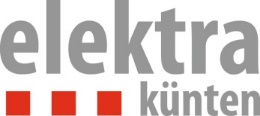 2. Gebäudeart / Adresse3. Weitere Spezifikationen4. Approximative Leistungsangaben für Industrie und Gewerbe (ohne Wohnungen, Heizung):





5. EigenerzeugungsanlagenBemerkungen:Unterschrift des GesuchstellersZu beachten:Beilagen:Anschlussgesuch 
für Neubauten oder VerstärkungName und Anschrift der Bauherrschaft:
     Telefon-Nr.Name und Anschrift der Bauherrschaft:
     E-Mail:Name und Anschrift des Grundeigentümers:
     Telefon-Nr.Name und Anschrift des Grundeigentümers:
     E-Mail:Name und Anschrift desProjektverfassers / Architekten
     Telefon-Nr.Name und Anschrift desProjektverfassers / Architekten
     E-Mail:	Einfamilienhaus		Reiheneinfamilienhaus		Mehrfamilienhaus		     
	Gewerbehaus		Wohn-/ Gewerbehaus		Industriebaute 		     Anzahl Wohnungen:	     Strasse:	     	Nr.: 	     	Parzellen-Nr.: 	     Heizung:		Oel/Gas		Wärmepumpe1)		Elektr. Widerstandsheizung1)
		     Brauchwarmwasser:		Oel/Gas		Wärmepumpe1)		Elektrisch2)
		     1) Separates Gesuch mit Wärmebedarfsberechnung (durch Lieferant) einreichen!2) Ladezeiten: Bis 400 Liter 4 Std., über 400 Liter auf Anfrage.Vorgesehenes Inbetriebsetzungsdatum des Neuanschlusses: 	     Nähere Angaben zu Gewerbe/Industrie:
     Im Betrieb gleichzeitig einschaltbare Leistung für Maschinen, Motoren, Produktionsanlagen, Klimaanlagen, Kälteanlagen etc.Ca.	     	kVAIst eine Eigenerzeugungsanlagen vorgesehen: 		Ja		NeinMit Rückspeisung ins Netz der Elektra:		Ja		NeinArt der Eigenerzeugung (kurze Beschreibung):
     Ort:	Datum:	Unterschrift:

     	     	……………………………………………………….Vor Baubeginn zusammen mit dem Baugesuch einreichen an: 
Elektra-Genossenschaft Künten, Kirchweg 11, 5444 KüntenDas Anschlussgesuch wird nur beim Vorliegen der vollständigen Unterlagen behandeltBaustromanschluss wird erst nach Eingang dieses Anschlussgesuches und der Installationsanzeige für den Baustromanschluss erstellt! Die Montage des Anschlusses ist rechtzeitig mit der Elektra abzusprechen!1 Katasterkopien mit eingetragenem Gebäude (M 1:500)Grundrisse des Geschosses mit Hauptverteilung (HV) bzw. Fassadenanschlusskasten (mit eingetragenem Standort der HV oder des Anschlusskastens) 1 Gebäudeschnitt (sofern für die Orientierung erforderlich)